DICHIARAZIONE SOSTITUTIVA DI CERTIFICAZIONE E DELL’ATTO DI NOTORIETÀ(rilasciata ai sensi degli artt. 47 e 48 del D.P.R. n. 445 del 28/12/2000)Il sottoscritto __________________________________ nato a _____________________ il ______________ C.F. ____________________, residente in ____________________, in qualità di legale rappresentante dell’impresa________________________, con sede legale in _________________________, C.F./P.IVA _____________________, ai sensi della Legge regionale 11 maggio 2018, n.16, consapevole delle sanzioni penali e civili, nel caso di dichiarazioni mendaci, di formazione o uso di atti falsi, richiamate dall’art. 76 del D.P.R. n. 445 del 28/12/2000, sotto la propria responsabilità,dichiarache ognuno dei seguenti titolari e direttori tecnici per le ditte individuali, soci e Direttore/i Tecnico/i per leSnc, soci accomandatari e Direttore/i Tecnico/i per le Sas, amministratori muniti di rappresentanza eDirettore/i Tecnico/i per le altre società ed i Consorzi, soggetti che ricoprono un significativo ruolodecisionale e/o gestionale nell’impresa 
1) non hanno riportato una o più condanne per delitti non colposi puniti con sentenza passata in giudicato, anche nel caso di applicazione della pena su richiesta delle parti ai sensi degli articoli 444 e seguenti del codice di procedura penale, che da sole o sommate raggiungano:a) un tempo superiore ad anni due di reclusione, sola o congiunta a pena pecuniaria, con effetti fino alla riabilitazione;b) un tempo non superiore ad anni due di reclusione, sola o congiunta a pena pecuniaria, quando non sia stato concesso il beneficio della sospensione condizionale della pena, con effetti fino alla riabilitazione o alla dichiarazione di estinzione del reato per effetto di specifica pronuncia del giudice dell’esecuzione, in applicazione degli articoli 445, comma 2, e 460, comma 5, del codice di procedura penale;2) sono consapevoli del fatto che nel caso previsto dalla lettera b) del precedente punto 1) la revoca della sospensione condizionale della pena comporta l’obbligo della restituzione del sostegno pubblico ricevuto; 3) non sono soggetti destinatari di misure di prevenzione personale applicate dall’autorità giudiziaria, di cui al Libro I, Titolo I, Capo II del Decreto legislativo 6 settembre 2011, n. 159 “Codice delle leggi antimafia e delle misure di prevenzione, nonché nuove disposizioni in materia di documentazione antimafia, a norma degli articoli 1 e 2 della legge 13 agosto 2010, n. 136”, per gli effetti di cui all’articolo 67, comma 1, lettera g), salvo riabilitazione.Dichiara, inoltre:- di essere a conoscenza che, ai sensi dell’art. 75 del D.P.R. n. 445/2000, il dichiarante decade dai benefici eventualmente conseguenti al provvedimento emanato, qualora l’Amministrazione, a seguito di controllo, riscontri la non veridicità del contenuto della presente dichiarazione;- che la società non è stata condannata alla sanzione interdittiva di cui all’articolo 9, comma 2, lettera d), del decreto legislativo 8 giugno 2001, n. 231 “Disciplina della responsabilità amministrativa delle persone giuridiche, delle società e delle associazioni anche prive di personalità giuridica, a norma dell’articolo 11 della legge 29 settembre 2000, n. 300”;- di essere informato che, ai sensi e per gli effetti del Regolamento 2016/679/UE (General Data Protection Regulation – GDPR), i dati raccolti tramite la presente dichiarazione saranno trattati, anche con strumenti informatici, esclusivamente nell’ambito e per le finalità del procedimento per il quale la presente dichiarazione viene resa e con le modalità previste dalla “Informativa generale privacy” ai sensi dell’art. 13 del G.D.P.R (2).Data ___________________ 			Firma ____________________________(1) Nell’elenco ricomprendere anche il dichiarante.(2) L’Informativa generale privacy è pubblicata nella sezione “Privacy” del sito www.regione.veneto.it, accessibile dal link in calce alla home page, o consultabile direttamente all’indirizzo: https://www.regione.veneto.it/web/guest/privacy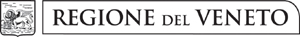                    giunta regionale – 10^ legislaturaALLEGATO  A4   Dgr n.                 del                   pag. 1/2COGNOME ENOME (1)CARICALUOGO E DATADI NASCITARESIDENZACODICEFISCALE                   giunta regionale – 10^ legislaturaALLEGATO  A4   Dgr n.                 del                   pag. 2/2